                                           Повторение. Человек.Выполните заданияЗаполните пропуски в предложении.Человек в отличие от животных обладает ________________________Способен к __________________________________, может действовать _____________________________________________________________, имеет хорошо развитый ________________________________________.В приведенном ниже списке указанны черты и сходства человека и животных и их различия. Выбери и запиши в таблицу сначала порядковые номера черт сходства, а затем черт различия.А) способность к творчеству              Б) потребность в отдыхе         В) наличие органов чувств            Г) сознательное выдвижение целей.Укажи отличия отрочества от детства. В чем значение этого периода в жизни человека? ______________________________________________________________________________________________________________________________________________________________________________________________________________________________________________________________________________________________________________________________________________________________________________.Прочитай строки из стихотворения Н.А. Заболоцкого «Метаморфозы». Как мир меняется! И как я сам меняюсь!Лишь именем одним я называюсь, - На самом деле то, сто именуют мной, - Не я один. Нас много. Я -  живой.Какие изменения происходят с человеком в подростковом возрасте? При затруднении с ответом обратись к тексту учебника, где говорится о таких изменениях.___________________________________________________________________________________________________________________________________________________________________________________________________________________________________________________________________________________________________________________________________________________________________________________________________________________________________________Разгадай ребус.                                                                                    ,,,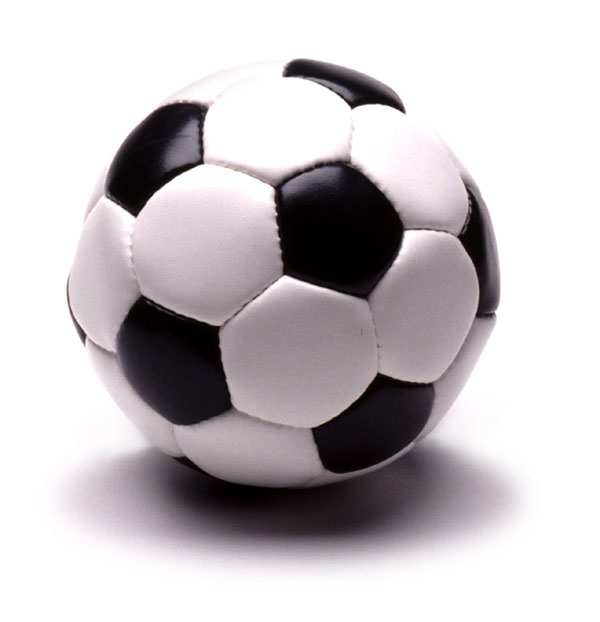 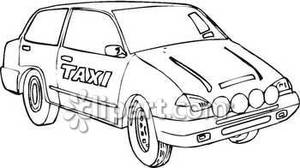   Я 	ЕОтвет:_____________________________________Укажи какой возраст охватывает подростковый периодА) 10-15 лет   Б) 3-8 лет   В) 18-23 года.  7. Укажи черты подросткового возраста, которые отличают его от других возрастных периодовА) завершается путь к биологической зрелости  Б) основной вид деятельности – игра.   В) резкая смена настроения           Г) быстрая утомляемостьВыбери ответ:             АВГ    АБГ   АБВ   БВГ8.Укажи верный ответ.А. И люди и животные наделены инстинктами.Б. От родителей человек наследует эмоциональные особенности.1. оба верны   2. Верно только Б   3. Оба не верны   4. Верно только А9.укажи, как называется внутреннее состояние человека, связанное с его настроением в тот или иной момент:А) наследственность    Б) Эмоции      В) инстинкты10.Укажи, кто автор слов «Все прекрасное на земле – от солнца, и все хорошее – от человека»:А) Л.Н. Толстой   Б) А. де Сент – Экзюпери     В) М.М. Пришвин            Черты сходства            Черты сходства          Черты различия          Черты различия